Београд,	15. 10. 2020.Број: 	101-2П Р О П О З И Ц И Ј ЕЛИГА ЦЕНТРАЛНЕ СРБИЈЕ(Север, Запад, Исток и Југ)	Другa лига Централне Србије за 2020. годину (групе Север, Запад, Исток и Југ) одржава се у два викенда: од 13. до 15. новембра и од __. до___. децембра 2020. године (Због епидемије Ковида 19. биће објављено најмање 15 дана пре).	Учествује по 12 екипа. Игра се по комбинованом Бергер систему (пет кола Бергер у оквиру подзона и шевениншки систем – зона против зоне) у 11 кола, затим евентални плеј – оф и плеј – аут који би се играо у следећим случајевима:две првопласиране екипе играју плеј оф само уколико је бодовна разлике један или два бода, а у случају веће бодовне разлике за победника би била проглашена првопласирана екипа.плеј аут би играла прва екипа испод црте за испадање са првом екипом изнад црте, такође ако је бодовна разлика мања од три бода.Плеј оф и плеј аут играју се најкасније два сата по завршетку последњег 11. кола. Бољепласирана екипа имаће беле фигуре на непарним таблама и у случају нерешеног резултата пласираће се у виши рангили задржати статус.	Такмичење се игра на 6 (шест) таблиа свака екипа може пријавити највише 6 (шест) резерви. Екипе немају обавезу да имају омладинца у саставу. Правила за 6 табли и омладинца важе само ове године због пандемије Ковид 19.	Основни састав се предаје првог дана такмичења у 12,00 часова у месту одржавања првог дела такмичања.	Играчи у основном саставу могу бити поређани по слободном избору, (без обзира на титуле и рејтинг) уз примену одредбе о максимално 100 рејтинг поена разлике. (Играч са мањим рејтингом може у основном саставу бити испред играча са већим рејтингом само ако њихова разлика рејтинга није већа од 100 поена.) 	На техничкој конференцији, капитени су дужни за све чланове екипе предати важећа лекарска Уверења о здравственој способности свих такмичара (не старију од 6 месеци) и Изјаву да исти у протеклих 10 дана нису били у свесном контакту са особом којој је потврђена болест Ковид 19. За малолетна лица која учествују у такмичењу Изјаву да протеклих 10 дана  нису били у свесном контакту са особом којој је потврђена болест  Ковид 19 поред малолетног лица потписује и капитен екипе или пратилац малолетног лица.	Екипа не може започети меч уколико има мање од четири присутна члана. У противном примениће се члан 14. ових Пропозиција.	За време такмичења један играч може изгубити највише две партије контумацијом, након чега му више није дозвољен наступ за екипу. Злоупотребе од стране капитена биће санкционисане.	Чланови екипе морају бити регистрованина основну регистрацију код Шаховског савеза Централне Србије за 2020. годину и да имају оверене легитимације са фотографијом.  	Темпо игре је 90 минута по играчу до краја партије плус 30 секунди за сваки одиграни потез почевши од првог. Игра се по Правилима ФИДЕ и Правилнику о екипним такмичењима Шаховског савеза Србије. Дозвољено кашњење на партију је 15 минута од времена заказаног за почетак меча. Измене основног састава за Лиге које се играју у једном месту је 60 минута пре почетка односног кола.	Свака екипа је обавезна да обезбеди по три исправна електронска шаховска сата и три шаховске гарнитуре нормалне величине, на таблама где имају беле фигуре. Не обезбеђивање потребних реквизита за одигравање меча иде на терет времена екипе која то није учинила, тј. губитка партије.	Такмичари, капитени, техничка лица и организатори такмичења, ван сале за игру, у затвореном простору обавезни су носити заштитну маску.	У салу за игру могу ући само такмичари  екипа које у тој сали играју и њихови капитени. Лице које врши послужење такмичара, мора имати маску. 	Свим такмичарима који наступају у такмичењу, Судија, или за то одређено лице, безконтактним  топломером мери температуру, ако је она већа од 37,5 степени, у интервалима од по 10 минута врше се још два мерења. Играч који и после трећег мерења има већу температуру од 37,5 степена, не може наступити у мечу, а његовој екипи се дозвољава замена тог играча. Резервни играч,  који мења играча са температуром игра на табли на којој је требао да игра оболели играч. 	Препоручујемо да збогобавезне мере контроле температуре, такмичари дођу у салу 15 - 20 минута пре почетка меча, у супротном изгубљено време док процедура мерења температуре траје, ићи ће на штету такмичара, или његове евентуалне замене, уколико је она потребна.	Сви такмичари, капитени и судије у сали за игру морају носити маске, осим играча и судија који седе за својим столом и играју партију (а и њима се препоручује). Уколико играч мора да устане са стола (из било ког разлога) на коме игра своју партију дужан је да носи маску. Играч који устане са стола без маске биће опоменут од стране судије и неће имати никакве последице. Друга опомена због неношења маске (кад не седи за својим столом) се рачуна као  редовна опомена у току партије. Након две опомене по овом или другом прекршају у партији играч губи партију кад заради трећу опомену.	По могућности треба држати међусобно одстојање од најмање 1,5 метра.У простору за игру могу бити само шахисти чије су партије у току и капитен екипе. Уколико капитен игра партију у простору за игру може бити његов заменик. Играчи и капитени не могу улазити у друге просторе за игру.	Такмичари који заврше своју партију, дужни су одмах напустити салу за игру, и у исту се више не могу враћати.	Капитен екипе чија екипа заврши меч не може бити у простору за игру.	Анализа партија у простору за игру строго је забрањена.	Одлагање мечева није дозвољено. 	Све евентуалне примедбе као и најаву жалбе капитени су дужни да унесу у записник, а клуб који је незадовољан одлуком судије у мечу обавезан је да најави жалбу у потписаном записнику и да у року од 30 минута по завршетку меча уложи писмену жалбу Турнирском одбору који ће бити саопштен пре почетка првог кола. Турнирски одбор доноси одлуку и она је коначна.	Жалба се не може уложити уколико није најављена у потписаном записнику меча. Уз жалбу се мора уплатити 12.000 динара на име таксе која се враћа жалиоцу у случају повољног решења жалбе.	У случају да нека екипа изгуби један меч без игре, а одиграла је мање од половине мечева брише се из даљег такмичења. Уколико је екипа одиграла више од половине такмичења њихови будући противници добијају три бода и онолико поена са колико је највише изгубила. Појединачни резултати играча и поред тога тога што је екипа брисана, биће рејтинговани код ФИДЕ.	У случају недоласка екипе на меч, иступања са такмичења или наступом са бројем играча мањим од четири у више од два кола клуб ће бити санкционисан преласком у регионалну или окружну лигу, у зависности којој регији припада, уколико је одиграо мање од пола лиге. У противном, клуб прелази у одговарајућу групу Лиге централне Србије.	Пласман у лиги се одређује на основу меч бодова: победа у мечу је 3 (три), нерешено 1 (један) и пораз 0 (нула) бодова. У случају да две или више екипа имају исти број меч бодова код деобе критичног места одлучује већи број поена, међусобни резултат (резултати), бољи успех према Сонеборн – Бергер систему примењен на бодове и на крају жреб.	Победа у мечу се рачуна када екипа освоји 3,5 поена и више, нерешено је када екипа освоји 3 поена, а екипа је изгубила меч када освоји 2,5 поена и мање. Уколико је меч завршен 2,5:2,5, у том случају обе екипе добијају по 0 (нула) бодова	Победници Лиге Централне Србије (Север, Запад, Исток и Југ) квалификују се за Другу лигу Централне Србије за 2021. годину. Из обе групе Лиге Централне Србије испадају по један клуба плус онолико клубова колико испадне из Друге лиге Централне Србије, који припадају односној лиги.	Клубови Лиге Централне Србије (групе Север, Запад, Исток и Југ) су обавезни да на име котизације уплате по 10.000 динара, по рачуну који је достављен поштом или е-маилом.	Координатор ових лига је секретар ШСЦС Миливоје Миливојевић, међународни судија ФИДЕ, који одржава комуникацију са клубовима и однос са јавношћу, као и надлежним комисијама.	Потенцијални организатор такмичења у једном месту - других шест кола (___ – ___. децембар) је обавезан да обезбеди квалитетан смештај за учеснике, погодне сале за игру са пратећим садржајем (прилагођене мерама Ковида 19.), формуларе за писање партија, пехаре и медаље, хонораре за организациони апарат (судије, лица за унос партија, организатора итд).	
Понуде доставити ШСЦС најкасније до 21 дан до почетка другог дела. Одлука о домаћинима биће донета до 15 дана раније, о чему ће клубови бити информисани.    Богдан Поповић, с.р.                              	    Миливоје Миливојевић, с.р.    председник ТК ШСЦС                                               секретар ШСЦС Зоран Бојовић, с.р.председник ШСЦС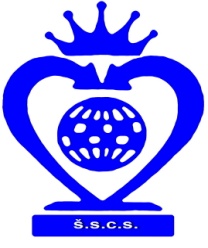 ШАХОВСКИ САВЕЗ ЦЕНТРАЛНЕ СРБИЈЕБеоград, Нушићева 25/II, Тел-факс: 011-3222447, 3222448www.sah-centralnasrbija.comЕ-маил:  cs_sah@verat.net